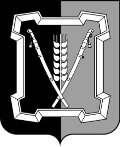 СОВЕТ  КУРСКОГО  МУНИЦИПАЛЬНОГО  ОКРУГА СТАВРОПОЛЬСКОГО  КРАЯРЕШЕНИЕ26 марта 2024 г.                            ст-ца Курская 			                   № 652	            О даче согласия на реорганизацию муниципального унитарного предприятия «Курский районный рынок» В соответствии с Федеральными законами от 06.10.2003 N 131-ФЗ «Об общих принципах организации местного самоуправления в Российской Федерации»,  от 14.11.2002 N 161-ФЗ «О государственных и муниципальных унитарных предприятиях», на основании пункта 32 части 1 статьи 28   Устава Курского муниципального округа Ставропольского края, пункта 3  Порядка принятия решений о создании, реорганизации и ликвидации муниципальных унитарных предприятий Курского муниципального округа Ставропольского края, утвержденного решением Совета Курского муниципального округа Ставропольского края от 12 декабря 2023 г. № 615,Совет  Курского муниципального округа Ставропольского краяРЕШИЛ:	 1. Дать согласие администрации Курского муниципального округа Ставропольского края  на реорганизацию муниципального унитарного предприятия «Курский районный рынок» в форме преобразования  в муниципальное автономное учреждение «Курский районный рынок».2. Настоящее решение вступает в силу со дня его официального обнародования.Председатель Совета Курского муниципального округа Ставропольского края                                             А.И.ВощановВременно исполняющий полномочия главы Курского муниципального округа Ставропольского края, первый заместитель главы администрации Курского муниципального округа Ставропольского края                                                  П.В.Бабичев                           